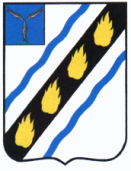 ЗОЛОТОСТЕПСКОЕ  МУНИЦИПАЛЬНОЕ  ОБРАЗОВАНИЕ СОВЕТСКОГО  МУНИЦИПАЛЬНОГО  РАЙОНА  САРАТОВСКОЙ  ОБЛАСТИСОВЕТ  ДЕПУТАТОВ (четвертого созыва)РЕШЕНИЕОт 16.12.2020 г. № 111с.Александровка О внесении изменений в решение Совета депутатов Золотостепского муниципального образованияСоветского муниципального районаСаратовской области от 11.12.2019 № 66Руководствуясь Уставом Золотостепского муниципального образования, Совет депутатов РЕШИЛ:1. Внести в решение Совета депутатов Золотостепского муниципального образования Советского муниципального района Саратовской области от 11.12.2019 № 66 «О бюджете Золотостепского муниципального образования на 2020 год» (с изменениями от 30.01.2020 № 76, от 27.02.2020 № 80, от 31.03.2020 № 82, от 24.04.2020 № 86, от 25.06.2020 № 90, от 16.10.2020 № 98, от 18.11.2020 № 107) изменения следующего содержания:1) в пункте 1:- в подпункте 1.1 цифры «6347,9» заменить цифрами «6502,2»,- в подпункте 1.2 цифры «6360,4» заменить цифрами «6514,7»;2) в пункте 2:- в подпункте 2.1 приложение 1 изложить в новой редакции (приложение 1);3) в пункте 3:- в подпункте 3.2 приложение 4 изложить в новой редакции (приложение 2);- в подпункте 3.3 приложение 5 изложить в новой редакции (приложение 3);- в подпункте 3.4 приложение 6 изложить в новой редакции (приложение 4);- в подпункте 3.5 приложение 7 изложить в новой редакции (приложение 5);2. Настоящее решение вступает в силу со дня его официального опубликования.Глава Золотостепскогомуниципального образования                                А.В. Трушин                 Приложение 1 к решению Советадепутатов Золотостепскогомуниципального образования от 16.12.2020  № 111Поступление доходов в бюджет муниципального образования на 2020 годВерно: Секретарь Совета депутатов: 		Н.И.Штода                 Приложение 2 к решению Советадепутатов Золотостепскогомуниципального образования от 16.12.2020  № 111Ведомственная структура расходов местного бюджета на 2020 год                                                                                                                                                                                                       тыс. рублейВерно: Секретарь Совета депутатов: 		Н.И.ШтодаПриложение 3 к решению Советадепутатов Золотостепскогомуниципального образования от 18.11.2020  № 107тыс. рублейВерно: Секретарь Совета депутатов: 		Н.И.ШтодаПриложение 4 к решению Советадепутатов Золотостепскогомуниципального образования от 16.12.2020  № 111Распределение  бюджетных ассигнований по целевым статьям (муниципальным программам и непрограммным направлениям деятельности), группам и подгруппам видов  расходов классификации расходов   бюджета муниципального образования на 2020 годВерно:  Секретарь Совета депутатов: 		Н.И.ШтодаПриложение 5 к решению Советадепутатов Золотостепскогомуниципального образования от 16.12.2020  № 111Источники финансирования дефицита бюджета муниципального образования на 2020 годВерно:  Секретарь Совета депутатов: 		Н.И.ШтодаКод бюджетной классификации доходовНаименование доходаСумма1231 00 00 000 00 0000 000НАЛОГОВЫЕ И НЕНАЛОГОВЫЕ ДОХОДЫ4 238,5 НАЛОГОВЫЕ ДОХОДЫ2 707,8 1 01 00 000 00 0000 000НАЛОГИ НА ПРИБЫЛЬ, ДОХОДЫ511,6 1 01 02 000 00 0000 000Налог на доходы физических лиц511,6 1 05 00 000 00 0000 000НАЛОГИ НА СОВОКУПНЫЙ ДОХОД6,0 1 05 03 000 00 0000 000Единый сельскохозяйственный налог6,0 1 06 00 000 00 0000 000НАЛОГИ НА ИМУЩЕСТВО2 190,2 1 06 01 000 00 0000 000Налог на имущество физических лиц285,0 1 06 06 000 00 0000 000Земельный налог  с физических  лиц1 905,2 НЕНАЛОГОВЫЕ ДОХОДЫ1 530,7 1 11 00 000 00 0000 000ДОХОДЫ ОТ ИСПОЛЬЗОВАНИЯ ИМУЩЕСТВА, НАХОДЯЩЕГОСЯ В ГОСУДАРСТВЕННОЙ И МУНИЦИПАЛЬНОЙ СОБСТВЕННОСТИ179,0 1 11 05 035 10 0000 120Доходы от сдачи в аренду имущества, находящегося в оперативном управлении органов управления поселений и созданных ими учреждений (за исключением имущества муниципальных бюджетных и автономных учреждений)82,8 1 11 09 045 10 0000 120Прочие поступления от использования имущества, находящегося в собственности поселений (за исключением имущества муниципальных бюджетных и автономных учреждений, а также имущества муниципальных унитарных предприятий, в том числе казенных)96,2 1 13 00000 00 0000 000ДОХОДЫ ОТ ОКАЗАНИЯ ПЛАТНЫХ УСЛУГ И КОМПЕНСАЦИИ ЗАТРАТ ГОСУДАРСТВА1 338,4 1 13 01 995 10 0000 130Прочие доходы от оказания платных услуг (работ)получателями средств бюджетов поселений1 338,4 1 16 00000 00 0000 000ШТРАФЫ, САНКЦИИ, ВОЗМЕЩЕНИЕ УЩЕРБА7,0 1 16 07 090 10 0000 140Штрафы, неустойки, пени, уплаченные в случае просрочки исполнения поставщиком (подрядчиком, исполнителем) обязательств, предусмотренных муниципальным контрактом, заключенным муниципальным органом, казенным учреждением сельского поселения4,0 1 16 10 123 01 0101 140Доходы от денежных взысканий (штрафов), поступающие в счет погашения задолженности, образовавшейся до 1 января 2020 года, подлежащие зачислению в бюджет муниципального образования, по нормативам, действовавшим в 2019 году (за исключением доходов, направляемых на формирование муниципального дорожного фонда)3,0 1 17 00000 00 0000 000ПРОЧИЕ НЕНАЛОГОВЫЕ ДОХОДЫ6,3 1 17 05 050 10 0000 180Прочие неналоговые доходы бюджетов поселений6,3 2 00 00 000 00 0000 000БЕЗВОЗМЕЗДНЫЕ ПОСТУПЛЕНИЯ2 263,7 2 02 00 000 00 0000 000Безвозмездные поступления от других бюджетов бюджетной системы Российской Федерации2 263,7 2 02 16 000 00 0000 150Дотации  бюджетам бюджетной системы Российской Федерации 369,1 2 02 16 001 10 0001 150Дотации бюджетам сельских поселений на выравнивание бюджетной обеспеченности 250,0 2 02 16 001 10 0002 150Дотации бюджетам сельских поселений на выравнивание бюджетной обеспеченности за счет средств областного бюджета119,1 2 02 35 000 00 0000 150Субвенции бюджетам субъектов Российской Федерации и муниципальных образований227,3 2 02 35 118 10 0000 150Субвенции бюджетам сельских поселений на осуществление первичного воинского учета на территориях, где отсутствуют военные комиссариаты227,3 2 02 40 000 00 0000 150Иные межбюджетные трансферты1 667,3 2 02 40 014 10 0001 150Межбюджетные трансферты, передаваемые бюджетам сельских поселений из бюджетов муниципальных районов на осуществление части полномочий по решению вопросов местного значения в соответствии с заключенными соглашениями (в части доходов от уплаты акцизов из муниципального района)1 267,3 2 02 40 014 10 0001 150Межбюджетные трансферты, передаваемые бюджетам сельских поселений из бюджетов муниципальных районов на осуществление части полномочий по решению вопросов местного значения в соответствии с заключенными соглашениями (в части доходов от уплаты акцизов из муниципального района)1 267,3 2 02 40 014 10 0002 150Межбюджетные трансферты, передаваемые бюджетам сельских поселений из бюджетов муниципальных районов на осуществление части полномочий по решению вопросов местного значения в соответствии с заключенными соглашениями (в части субсидий из областного дорожного фонда)400,0  ВСЕГО ДОХОДОВ6502,2НаименованиеКодРазделПод-разделЦелевая статьяВид расходаСумма1234567Администрация Золотостепского муниципального образования Советского муниципального района Саратовской области3046514,70Общегосударственные вопросы304012912,90Функционирование высшего должностного лица субъекта Российской Федерации и муниципального образования3040102764,30Выполнение функций органами местного самоуправления304010281 0 00 00000764,20Обеспечение деятельности органов местного самоуправления304010281 3 00 00000764,20Расходы на обеспечение деятельности главы муниципального образования304010281 3 00 02000764,20 Расходы на выплаты персоналу в целях обеспечения выполнения функций государственными (муниципальными) органами, казенными учреждениями, органами управления государственными внебюджетными фондами304010281 3 00 02000100764,20 Расходы на выплаты персоналу государственных (муниципальных) органов304010281 3 00 02000120764,20Расходы по исполнению отдельных обязательств304010287 0 00 000000,10Погашение просроченной кредиторской задолженности304010287 4 00 000000,10Оплата судебных издержек304010287 4 00 941000,10 Расходы на выплаты персоналу в целях обеспечения выполнения функций государственными (муниципальными) органами, казенными учреждениями, органами управления государственными внебюджетными фондами304010287 4 00 941001000,10 Расходы на выплаты персоналу государственных (муниципальных) органов304010287 4 00 941001200,10Функционирование Правительства Российской Федерации, высших исполнительных органов государственной власти субъектов Российской Федерации, местных администраций30401041548,40Выполнение функций органами местного самоуправления304010481 0 00 000001545,50Обеспечение деятельности органов местного самоуправления304010481 3 00 000001545,50Расходы на обеспечение деятельности центрального аппарата304010481 3 00 022001531,70 Расходы на выплаты персоналу в целях обеспечения выполнения функций государственными (муниципальными) органами, казенными учреждениями, органами управления государственными внебюджетными фондами304010481 3 00 022001001528,70 Расходы на выплаты персоналу государственных (муниципальных) органов304010481 3 00 022001201528,70Иные бюджетные ассигнования304010481 3 00 022008003,00Уплата налогов,сборов и иных платежей304010481 3 00 022008503,00Уплата земельного налога, налога на имущество и транспортного налога органами местного самоуправления304010481 3 00 0610013,80Иные бюджетные ассигнования304010481 3 00 0610080013,80Уплата налогов,сборов и иных платежей304010481 3 00 0610085013,80Расходы по исполнению отдельных обязательств304010487 0 00 000002,90Исполнение судебных решений, не связанных с погашением кредиторской задолженности304010487 2 00 000002,90Расходы по исполнительным листам304010487 2 00 941002,90Иные бюджетные ассигнования304010487 2 00 941008002,90Уплата налогов,сборов и иных платежей304010487 2 00 941008502,90Резервные фонды304011110,00Расходы по исполнению отдельных обязательств304011187 0 00 0000010,00Средства резервного фонда304011187 3 00 0000010,00Средства резервного фонда из местных бюджетов304011187 3 00 9420010,00Иные бюджетные ассигнования304011187 3 00 9420080010,00Резервные средства304011187 3 00 9420087010,00Другие общегосударственные вопросы3040113590,20Муниципальная программа "Развитие муниципальной службы в администрации Золотостепского муниципального образования на 2019-2022 годы"304011328 0 00 00000455,30Основное мероприятие "Создание условий для развития муниципальной службы в Золотостепском муниципальном образовании"304011328 0 01 00000455,30Повышение эффективности и результативности муниципальной службы304011328 0 01 V0000455,30Закупка товаров, работ и услуг для обеспечения государственных (муниципальных) нужд304011328 0 01 V0000200455,30Иные закупки товаров, работ и услуг для обеспечения государственных (муниципальных) нужд304011328 0 01 V0000240455,30Муниципальная программа "Информатизация администрации Золотостепского муниципального образования на 2020-2022 годы"304011371 0 00 00000101,50Основное мероприятие "Обеспечение муниципальных служащих средствами вычислительной техники"304011371 0 01 00000101,50Формирование материально-технической базы в области информационно-коммуникационной техники304011371 0 01 V0000101,50Закупка товаров, работ и услуг для обеспечения государственных (муниципальных) нужд304011371 0 01 V0000200101,50Иные закупки товаров, работ и услуг для обеспечения государственных (муниципальных) нужд304011371 0 01 V0000240101,50Муниципальная программа "Улучшение условий и охраны труда в администрации Золотостепского муниципального образования на 2020-2022 годы"304011372 0 00 000004,50Основное мероприятие "Приведение условий труда в соответствие с государственными нормативными требованиями охраны труда, улучшение условий труда"304011372 0 01 000004,50Создание условий, обеспечивающих сохранение жизни и здоровья работников в процессе трудовой деятельности304011372 0 01 V00004,50Закупка товаров, работ и услуг для обеспечения государственных (муниципальных) нужд304011372 0 01 V00002004,50Иные закупки товаров, работ и услуг для обеспечения государственных (муниципальных) нужд304011372 0 01 V00002404,50Муниципальная программа "Проведение мероприятий на территории Золотостепского муниципального образования Советского муниципального района в связи с памятными событиями, знаменательными и юбилейными датами на 2018-2020 годы"304011376 0 00 0000017,20Основное мероприятие "Усовершенствование системы работы при проведении организационных мероприятий на территории Золотостепского муниципального образования"304011376 0 01 0000017,20Повышение уровня организации подготовки и проведения значимых для Золотостепского муниципального образования мероприятий304011376 0 01 V000017,20Закупка товаров, работ и услуг для обеспечения государственных (муниципальных) нужд304011376 0 01 V000020017,20Иные закупки товаров, работ и услуг для обеспечения государственных (муниципальных) нужд304011376 0 01 V000024017,20Мероприятия в сфере приватизации и продажи муниципального имущества304011384 0 00 000009,40Оценка недвижимости, признание прав и регулирования отношений по государственной и муниципальной собственности304011384 0 00 066008,00Закупка товаров, работ и услуг для обеспечения государственных (муниципальных) нужд304011384 0 00 066002008,00Иные закупки товаров, работ и услуг для обеспечения государственных (муниципальных) нужд304011384 0 00 066002408,00Содержание и обслуживание казны304011384 0 00 067001,40Закупка товаров, работ и услуг для обеспечения государственных (муниципальных) нужд304011384 0 00 067002001,40Иные закупки товаров, работ и услуг для обеспечения государственных (муниципальных) нужд304011384 0 00 067002401,40Расходы по исполнению отдельных обязательств304011387 0 00 000002,30Выполнение прочих обязательств304011387 1 00 000002,30Уплата членских взносов в Ассоциацию "Совет муниципальных образований Саратовской области"304011387 1 00 940002,30Иные бюджетные ассигнования304011387 1 00 940008002,30Уплата налогов,сборов и иных платежей304011387 1 00 940008502,30Национальная оборона30402227,30Мобилизационная и вневойсковая подготовка3040203227,30Межбюджетные трансферты304020386 0 00 00000227,30Осуществление переданных полномочий Российской Федерации за счет субвенций из федерального бюджета304020386 5 00 00000227,30Осуществление первичного воинского учета на территориях, где отсутствуют военные комиссариаты304020386 5 00 51180227,30 Расходы на выплаты персоналу в целях обеспечения выполнения функций государственными (муниципальными) органами, казенными учреждениями, органами управления государственными внебюджетными фондами304020386 5 00 51180100227,30 Расходы на выплаты персоналу государственных (муниципальных) органов304020386 5 00 51180120227,30Национальная экономика304042119,00Топливно-энергетический комплекс3040402438,70Муниципальная программа "Энергосбережение и повышение энергетической эффективности в Золотостепском муниципальном образовании Советского муниицпального района на 2011-2020 годы"304040274 0 00 00000438,70Основное мероприятие "Повышение эффективности использования топливно=энергетических ресурсов"304040274 0 01 00000438,70Снижение внутреннего потребления энергоресурсов за счет энергосбережения304040274 0 01 V0000438,70Закупка товаров, работ и услуг для обеспечения государственных (муниципальных) нужд304040274 0 01 V0000200438,70Иные закупки товаров, работ и услуг для обеспечения государственных (муниципальных) нужд304040274 0 01 V0000240438,70Дорожное хозяйство(дорожные фонды)30404091667,30Муниципальная программа "Повышение безопасности дорожного движения в Золотостепском муниципальном образовании Советского муниципального района на 2020-2022 годы"304040973 0 00 000001267,30Основное мероприятие "Сокращение количества ДТП и снижение их тяжести, а также сокращение лиц, пострадавших в результате дорожно-транспортных происшествий"304040973 0 01 000001267,30Снижение рисков возникновения дорожно-транспортных происшествий, происходящих по техническим причинам, совершенствование систем организации, управления и контроля дорожного движения304040973 0 01 D43001267,30Закупка товаров, работ и услуг для обеспечения государственных (муниципальных) нужд304040973 0 01 D43002001267,30Иные закупки товаров, работ и услуг для обеспечения государственных (муниципальных) нужд304040973 0 01 D43002401267,30Расходы на развитие автомобильных дорог общего пользования муниципального значения304040982 0 00 00000400,00Обеспечение капитального ремонта и ремонта автомобильных дорог общего пользования местного значения муниципальных районов области за счет средств областного дорожного фонда304040982 0 00 D7160400,00Закупка товаров, работ и услуг для обеспечения государственных (муниципальных) нужд304040982 0 00 D7160200400,00Иные закупки товаров, работ и услуг для обеспечения государственных (муниципальных) нужд304040982 0 00 D7160240400,00Другие вопросы в области национальной экономики304041213,00Мероприятия в сфере приватизации и продажи муниципального имущества304041284 0 00 0000013,00Мероприятия по землеустройству и землепользованию304041284 0 00 0680013,00Закупка товаров, работ и услуг для обеспечения государственных (муниципальных) нужд304041284 0 00 0680020013,00Иные закупки товаров, работ и услуг для обеспечения государственных (муниципальных) нужд304041284 0 00 0680024013,00Жилищно-коммунальное хозяйство304051255,50Коммунальное хозяйство3040502287,70Обеспечение деятельности муниципальных учреждений и иных некоммерческих организаций (оказание муниципальных услуг, выполнение работ)304050283 0 00 00000287,70Обеспечение деятельности прочих учреждений (централизованные бухгалтерии, методические объединения, группы хозяйственного обслуживания)304050283 8 00 00000287,70Расходы на обеспечение деятельности муниципальных казенных учреждений304050283 8 00 04200287,70Закупка товаров, работ и услуг для обеспечения государственных (муниципальных) нужд304050283 8 00 04200200287,70Иные закупки товаров, работ и услуг для обеспечения государственных (муниципальных) нужд304050283 8 00 04200240287,70Благоустройство3040503170,60Муниципальная программа "Благоустройство территории Золотостепского муниципального образования на 2019-2022 годы"304050375 0 00 00000170,60Основное мероприятие "Совершенствование системы комплексного благоустройства Золотостепского муниципльного образования"304050375 0 01 00000170,60Уличное освещение304050375 0 01 V1000151,10Закупка товаров, работ и услуг для обеспечения государственных (муниципальных) нужд304050375 0 01 V1000200151,10Иные закупки товаров, работ и услуг для обеспечения государственных (муниципальных) нужд304050375 0 01 V1000240151,10Прочие мероприятия по благоустройству304050375 0 01 V600019,50Закупка товаров, работ и услуг для обеспечения государственных (муниципальных) нужд304050375 0 01 V600020019,50Иные закупки товаров, работ и услуг для обеспечения государственных (муниципальных) нужд304050375 0 01 V600024019,50Другие вопросы в области жилищно-коммунального хозяйства3040505797,20Обеспечение деятельности муниципальных учреждений и иных некоммерческих организаций (оказание муниципальных услуг, выполнение работ)304050583 0 00 00000728,20Обеспечение деятельности прочих учреждений (централизованные бухгалтерии, методические объединения, группы хозяйственного обслуживания)304050583 8 00 00000728,20Расходы на обеспечение деятельности муниципальных казенных учреждений304050583 8 00 04200728,20 Расходы на выплаты персоналу в целях обеспечения выполнения функций государственными (муниципальными) органами, казенными учреждениями, органами управления государственными внебюджетными фондами304050583 8 00 04200100649,10 Расходы на выплаты персоналу казенных учреждений304050583 8 00 04200110649,10Закупка товаров, работ и услуг для обеспечения государственных (муниципальных) нужд304050583 8 00 0420020078,90Иные закупки товаров, работ и услуг для обеспечения государственных (муниципальных) нужд304050583 8 00 0420024078,90Иные бюджетные ассигнования304050583 8 00 042008000,20Уплата налогов, сборов и иных платежей304050583 8 00 042008500,20Расходы по исполнению отдельных обязательств304050587 0 00 0000069,00Исполнение судебных решений, не связанных с погашением кредиторской задолженности304050587 2 00 0000069,00Расходы по исполнительным листам304050587 2 00 9410069,00 Расходы на выплаты персоналу в целях обеспечения выполнения функций государственными (муниципальными) органами, казенными учреждениями, органами управления государственными внебюджетными фондами304050587 2 00 9410010069,00 Расходы на выплаты персоналу казенных учреждений304050587 2 00 9410011069,00Всего6514,70Распределение  бюджетных ассигнований по разделам, подразделам, целевым статьям (муниципальным программам и непрограммным направлениям деятельности), группам и подгруппамвидов  расходов классификации расходов бюджета муниципального образования на 2020 годРаспределение  бюджетных ассигнований по разделам, подразделам, целевым статьям (муниципальным программам и непрограммным направлениям деятельности), группам и подгруппамвидов  расходов классификации расходов бюджета муниципального образования на 2020 годРаспределение  бюджетных ассигнований по разделам, подразделам, целевым статьям (муниципальным программам и непрограммным направлениям деятельности), группам и подгруппамвидов  расходов классификации расходов бюджета муниципального образования на 2020 годНаименованиеРазделПод-разделЦелевая статьяВид расходовСумма123456Общегосударственные вопросы012 912,90Функционирование высшего должностного лица субъекта Российской Федерации и муниципального образования0102764,30Выполнение функций органами местного самоуправления010281 0 00 00000764,20Обеспечение деятельности органов местного самоуправления010281 3 00 00000764,20Расходы на обеспечение деятельности главы муниципального образования010281 3 00 02000764,20 Расходы на выплаты персоналу в целях обеспечения выполнения функций государственными (муниципальными) органами, казенными учреждениями, органами управления государственными внебюджетными фондами010281 3 00 02000100764,20 Расходы на выплаты персоналу государственных (муниципальных) органов010281 3 00 02000120764,20Расходы по исполнению отдельных обязательств010287 0 00 000000,10Погашение просроченной кредиторской задолженности010287 4 00 000000,10Оплата судебных издержек010287 4 00 941000,10 Расходы на выплаты персоналу в целях обеспечения выполнения функций государственными (муниципальными) органами, казенными учреждениями, органами управления государственными внебюджетными фондами010287 4 00 941001000,10 Расходы на выплаты персоналу государственных (муниципальных) органов010287 4 00 941001200,10Функционирование Правительства Российской Федерации, высших исполнительных органов государственной власти субъектов Российской Федерации, местных администраций01041 548,40Выполнение функций органами местного самоуправления010481 0 00 000001 545,50Обеспечение деятельности органов местного самоуправления010481 3 00 000001 545,50Расходы на обеспечение деятельности центрального аппарата010481 3 00 022001 531,70 Расходы на выплаты персоналу в целях обеспечения выполнения функций государственными (муниципальными) органами, казенными учреждениями, органами управления государственными внебюджетными фондами010481 3 00 022001001 528,70 Расходы на выплаты персоналу государственных (муниципальных) органов010481 3 00 022001201 528,70Иные бюджетные ассигнования010481 3 00 022008003,00Уплата налогов,сборов и иных платежей010481 3 00 022008503,00Уплата земельного налога, налога на имущество и транспортного налога органами местного самоуправления010481 3 00 0610013,80Иные бюджетные ассигнования010481 3 00 0610080013,80Уплата налогов,сборов и иных платежей010481 3 00 0610085013,80Расходы по исполнению отдельных обязательств010487 0 00 000002,90Исполнение судебных решений, не связанных с погашением кредиторской задолженности010487 2 00 000002,90Расходы по исполнительным листам010487 2 00 941002,90Иные бюджетные ассигнования010487 2 00 941008002,90Уплата налогов,сборов и иных платежей010487 2 00 941008502,90Резервные фонды011110,00Расходы по исполнению отдельных обязательств011187 0 00 0000010,00Средства резервного фонда011187 3 00 0000010,00Средства резервного фонда из местных бюджетов011187 3 00 9420010,00Иные бюджетные ассигнования011187 3 00 9420080010,00Резервные средства011187 3 00 9420087010,00Другие общегосударственные вопросы0113590,20Муниципальная программа "Развитие муниципальной службы в администрации Золотостепского муниципального образования на 2019-2022 годы"011328 0 00 00000455,30Основное мероприятие "Создание условий для развития муниципальной службы в Золотостепском муниципальном образовании"011328 0 01 00000455,30Повышение эффективности и результативности муниципальной службы011328 0 01 V0000455,30Закупка товаров, работ и услуг для обеспечения государственных (муниципальных) нужд011328 0 01 V0000200455,30Иные закупки товаров, работ и услуг для обеспечения государственных (муниципальных) нужд011328 0 01 V0000240455,30Муниципальная программа "Информатизация администрации Золотостепского муниципального образования на 2020-2022 годы"011371 0 00 00000101,50Основное мероприятие "Обеспечение муниципальных служащих средствами вычислительной техники"011371 0 01 00000101,50Формирование материально-технической базы в области информационно-коммуникационной техники011371 0 01 V0000101,50Закупка товаров, работ и услуг для обеспечения государственных (муниципальных) нужд011371 0 01 V0000200101,50Иные закупки товаров, работ и услуг для обеспечения государственных (муниципальных) нужд011371 0 01 V0000240101,50Муниципальная программа "Улучшение условий и охраны труда в администрации Золотостепского муниципального образования на 2020-2022 годы"011372 0 00 000004,50Основное мероприятие "Приведение условий труда в соответствие с государственными нормативными требованиями охраны труда, улучшение условий труда"011372 0 01 000004,50Создание условий, обеспечивающих сохранение жизни и здоровья работников в процессе трудовой деятельности011372 0 01 V00004,50Закупка товаров, работ и услуг для обеспечения государственных (муниципальных) нужд011372 0 01 V00002004,50Иные закупки товаров, работ и услуг для обеспечения государственных (муниципальных) нужд011372 0 01 V00002404,50Муниципальная программа "Проведение мероприятий на территории Золотостепского муниципального образования Советского муниципального района в связи с памятными событиями, знаменательными и юбилейными датами на 2018-2020 годы"011376 0 00 0000017,20Основное мероприятие "Усовершенствование системы работы при проведении организационных мероприятий на территории Золотостепского муниципального образования"011376 0 01 0000017,20Повышение уровня организации подготовки и проведения значимых для Золотостепского муниципального образования мероприятий011376 0 01 V000017,20Закупка товаров, работ и услуг для обеспечения государственных (муниципальных) нужд011376 0 01 V000020017,20Иные закупки товаров, работ и услуг для обеспечения государственных (муниципальных) нужд011376 0 01 V000024017,20Мероприятия в сфере приватизации и продажи муниципального имущества011384 0 00 000009,40Оценка недвижимости, признание прав и регулирования отношений по государственной и муниципальной собственности011384 0 00 066008,00Закупка товаров, работ и услуг для обеспечения государственных (муниципальных) нужд011384 0 00 066002008,00Иные закупки товаров, работ и услуг для обеспечения государственных (муниципальных) нужд011384 0 00 066002408,00Содержание и обслуживание казны011384 0 00 067001,40Закупка товаров, работ и услуг для обеспечения государственных (муниципальных) нужд011384 0 00 067002001,40Иные закупки товаров, работ и услуг для обеспечения государственных (муниципальных) нужд011384 0 00 067002401,40Расходы по исполнению отдельных обязательств011387 0 00 000002,30Выполнение прочих обязательств011387 1 00 000002,30Уплата членских взносов в Ассоциацию "Совет муниципальных образований Саратовской области"011387 1 00 940002,30Иные бюджетные ассигнования011387 1 00 940008002,30Уплата налогов,сборов и иных платежей011387 1 00 940008502,30Национальная оборона02227,30Мобилизационная и вневойсковая подготовка0203227,30Межбюджетные трансферты020386 0 00 00000227,30Осуществление переданных полномочий Российской Федерации за счет субвенций из федерального бюджета020386 5 00 00000227,30Осуществление первичного воинского учета на территориях, где отсутствуют военные комиссариаты020386 5 00 51180227,30 Расходы на выплаты персоналу в целях обеспечения выполнения функций государственными (муниципальными) органами, казенными учреждениями, органами управления государственными внебюджетными фондами020386 5 00 51180100227,30 Расходы на выплаты персоналу государственных (муниципальных) органов020386 5 00 51180120227,30Национальная экономика042 119,00Топливно-энергетический комплекс0402438,70Муниципальная программа "Энергосбережение и повышение энергетической эффективности в Золотостепском муниципальном образовании Советского муниицпального района на 2011-2020 годы"040274 0 00 00000438,70Основное мероприятие "Повышение эффективности использования топливно=энергетических ресурсов"040274 0 01 00000438,70Снижение внутреннего потребления энергоресурсов за счет энергосбережения040274 0 01 V0000438,70Закупка товаров, работ и услуг для обеспечения государственных (муниципальных) нужд040274 0 01 V0000200438,70Иные закупки товаров, работ и услуг для обеспечения государственных (муниципальных) нужд040274 0 01 V0000240438,70Дорожное хозяйство(дорожные фонды)04091 667,30Муниципальная программа "Повышение безопасности дорожного движения в Золотостепском муниципальном образовании Советского муниципального района на 2020-2022 годы"040973 0 00 000001 267,30Основное мероприятие "Сокращение количества ДТП и снижение их тяжести, а также сокращение лиц, пострадавших в результате дорожно-транспортных происшествий"040973 0 01 000001 267,30Снижение рисков возникновения дорожно-транспортных происшествий, происходящих по техническим причинам, совершенствование систем организации, управления и контроля дорожного движения040973 0 01 D43001 267,30Закупка товаров, работ и услуг для обеспечения государственных (муниципальных) нужд040973 0 01 D43002001 267,30Иные закупки товаров, работ и услуг для обеспечения государственных (муниципальных) нужд040973 0 01 D43002401 267,30Расходы на развитие автомобильных дорог общего пользования муниципального значения040982 0 00 00000400,00Обеспечение капитального ремонта и ремонта автомобильных дорог общего пользования местного значения муниципальных районов области за счет средств областного дорожного фонда040982 0 00 D7160400,00Закупка товаров, работ и услуг для обеспечения государственных (муниципальных) нужд040982 0 00 D7160200400,00Иные закупки товаров, работ и услуг для обеспечения государственных (муниципальных) нужд040982 0 00 D7160240400,00Другие вопросы в области национальной экономики041213,00Мероприятия в сфере приватизации и продажи муниципального имущества041284 0 00 0000013,00Мероприятия по землеустройству и землепользованию041284 0 00 0680013,00Закупка товаров, работ и услуг для обеспечения государственных (муниципальных) нужд041284 0 00 0680020013,00Иные закупки товаров, работ и услуг для обеспечения государственных (муниципальных) нужд041284 0 00 0680024013,00Жилищно-коммунальное хозяйство051 255,50Коммунальное хозяйство0502287,70Обеспечение деятельности муниципальных учреждений и иных некоммерческих организаций (оказание муниципальных услуг, выполнение работ)050283 0 00 00000287,70Обеспечение деятельности прочих учреждений (централизованные бухгалтерии, методические объединения, группы хозяйственного обслуживания)050283 8 00 00000287,70Расходы на обеспечение деятельности муниципальных казенных учреждений050283 8 00 04200287,70Закупка товаров, работ и услуг для обеспечения государственных (муниципальных) нужд050283 8 00 04200200287,70Иные закупки товаров, работ и услуг для обеспечения государственных (муниципальных) нужд050283 8 00 04200240287,70Благоустройство0503170,60Муниципальная программа "Благоустройство территории Золотостепского муниципального образования на 2019-2022 годы"050375 0 00 00000170,60Основное мероприятие "Совершенствование системы комплексного благоустройства Золотостепского муниципльного образования"050375 0 01 00000170,60Уличное освещение050375 0 01 V1000151,10Закупка товаров, работ и услуг для обеспечения государственных (муниципальных) нужд050375 0 01 V1000200151,10Иные закупки товаров, работ и услуг для обеспечения государственных (муниципальных) нужд050375 0 01 V1000240151,10Прочие мероприятия по благоустройству050375 0 01 V600019,50Закупка товаров, работ и услуг для обеспечения государственных (муниципальных) нужд050375 0 01 V600020019,50Иные закупки товаров, работ и услуг для обеспечения государственных (муниципальных) нужд050375 0 01 V600024019,50Другие вопросы в области жилищно-коммунального хозяйства0505797,20Обеспечение деятельности муниципальных учреждений и иных некоммерческих организаций (оказание муниципальных услуг, выполнение работ)050583 0 00 00000728,20Обеспечение деятельности прочих учреждений (централизованные бухгалтерии, методические объединения, группы хозяйственного обслуживания)050583 8 00 00000728,20Расходы на обеспечение деятельности муниципальных казенных учреждений050583 8 00 04200728,20 Расходы на выплаты персоналу в целях обеспечения выполнения функций государственными (муниципальными) органами, казенными учреждениями, органами управления государственными внебюджетными фондами050583 8 00 04200100649,10 Расходы на выплаты персоналу казенных учреждений050583 8 00 04200110649,10Закупка товаров, работ и услуг для обеспечения государственных (муниципальных) нужд050583 8 00 0420020078,90Иные закупки товаров, работ и услуг для обеспечения государственных (муниципальных) нужд050583 8 00 0420024078,90Иные бюджетные ассигнования050583 8 00 042008000,20Уплата налогов,сборов и иных платежей050583 8 00 042008500,20Расходы по исполнению отдельных обязательств050587 0 00 0000069,00Исполнение судебных решений, не связанных с погашением кредиторской задолженности050587 2 00 0000069,00Расходы по исполнительным листам050587 2 00 9410069,00 Расходы на выплаты персоналу в целях обеспечения выполнения функций государственными (муниципальными) органами, казенными учреждениями, органами управления государственными внебюджетными фондами050587 2 00 9410010069,00 Расходы на выплаты персоналу казенных учреждений050587 2 00 9410011069,00Всего        6514,70НаименованиеЦелевая статьяВид расходовСумма1234Муниципальная программа "Развитие муниципальной службы в администрации Золотостепского муниципального образования на 2019-2022 годы"28 0 00 00000455,30Основное мероприятие "Создание условий для развития муниципальной службы в Золотостепском муниципальном образовании"28 0 01 00000455,30Повышение эффективности и результативности муниципальной службы28 0 01 V0000455,30Закупка товаров, работ и услуг для обеспечения государственных (муниципальных) нужд28 0 01 V0000200455,30Иные закупки товаров, работ и услуг для обеспечения государственных (муниципальных) нужд28 0 01 V0000240455,30Муниципальная программа "Информатизация администрации Золотостепского муниципального образования на 2020-2022 годы"71 0 00 00000101,50Основное мероприятие "Обеспечение муниципальных служащих средствами вычислительной техники"71 0 01 00000101,50Формирование материально-технической базы в области информационно-коммуникационной техники71 0 01 V0000101,50Закупка товаров, работ и услуг для обеспечения государственных (муниципальных) нужд71 0 01 V0000200101,50Иные закупки товаров, работ и услуг для обеспечения государственных (муниципальных) нужд71 0 01 V0000240101,50Муниципальная программа "Улучшение условий и охраны труда в администрации Золотостепского муниципального образования на 2020-2022 годы"72 0 00 000004,50Основное мероприятие "Приведение условий труда в соответствие с государственными нормативными требованиями охраны труда, улучшение условий труда"72 0 01 000004,50Создание условий, обеспечивающих сохранение жизни и здоровья работников в процессе трудовой деятельности72 0 01 V00004,50Закупка товаров, работ и услуг для обеспечения государственных (муниципальных) нужд72 0 01 V00002004,50Иные закупки товаров, работ и услуг для обеспечения государственных (муниципальных) нужд72 0 01 V00002404,50Муниципальная программа "Повышение безопасности дорожного движения в Золотостепском муниципальном образовании Советского муниципального района на 2020-2022 годы"73 0 00 000001 267,30Основное мероприятие "Сокращение количества ДТП и снижение их тяжести, а также сокращение лиц, пострадавших в результате дорожно-транспортных происшествий"73 0 01 000001 267,30Снижение рисков возникновения дорожно-транспортных происшествий, происходящих по техническим причинам, совершенствование систем организации, управления и контроля дорожного движения73 0 01 D43001 267,30Закупка товаров, работ и услуг для обеспечения государственных (муниципальных) нужд73 0 01 D43002001 267,30Иные закупки товаров, работ и услуг для обеспечения государственных (муниципальных) нужд73 0 01 D43002401 267,30Муниципальная программа "Энергосбережение и повышение энергетической эффективности в Золотостепском муниципальном образовании Советского муниицпального района на 2011-2020 годы"74 0 00 00000438,70Основное мероприятие "Повышение эффективности использования топливно=энергетических ресурсов"74 0 01 00000438,70Снижение внутреннего потребления энергоресурсов за счет энергосбережения74 0 01 V0000438,70Закупка товаров, работ и услуг для обеспечения государственных (муниципальных) нужд74 0 01 V0000200438,70Иные закупки товаров, работ и услуг для обеспечения государственных (муниципальных) нужд74 0 01 V0000240438,70Муниципальная программа "Благоустройство территории Золотостепского муниципального образования на 2019-2022 годы"75 0 00 00000170,60Основное мероприятие "Совершенствование системы комплексного благоустройства Золотостепского муниципльного образования"75 0 01 00000170,60Уличное освещение75 0 01 V1000151,10Закупка товаров, работ и услуг для обеспечения государственных (муниципальных) нужд75 0 01 V1000200151,10Иные закупки товаров, работ и услуг для обеспечения государственных (муниципальных) нужд75 0 01 V1000240151,10Прочие мероприятия по благоустройству75 0 01 V600019,50Закупка товаров, работ и услуг для обеспечения государственных (муниципальных) нужд75 0 01 V600020019,50Иные закупки товаров, работ и услуг для обеспечения государственных (муниципальных) нужд75 0 01 V600024019,50Муниципальная программа "Проведение мероприятий на территории Золотостепского муниципального образования Советского муниципального района в связи с памятными событиями, знаменательными и юбилейными датами на 2018-2020 годы"76 0 00 0000017,20Основное мероприятие "Усовершенствование системы работы при проведении организационных мероприятий на территории Золотостепского муниципального образования"76 0 01 0000017,20Повышение уровня организации подготовки и проведения значимых для Золотостепского муниципального образования мероприятий76 0 01 V000017,20Закупка товаров, работ и услуг для обеспечения государственных (муниципальных) нужд76 0 01 V000020017,20Иные закупки товаров, работ и услуг для обеспечения государственных (муниципальных) нужд76 0 01 V000024017,20Выполнение функций органами местного самоуправления81 0 00 000002 309,70Обеспечение деятельности органов местного самоуправления81 3 00 000002 309,70Расходы на обеспечение деятельности главы муниципального образования81 3 00 02000764,20 Расходы на выплаты персоналу в целях обеспечения выполнения функций государственными (муниципальными) органами, казенными учреждениями, органами управления государственными внебюджетными фондами81 3 00 02000100764,20 Расходы на выплаты персоналу государственных (муниципальных) органов81 3 00 02000120764,20Расходы на обеспечение деятельности центрального аппарата81 3 00 022001 531,70 Расходы на выплаты персоналу в целях обеспечения выполнения функций государственными (муниципальными) органами, казенными учреждениями, органами управления государственными внебюджетными фондами81 3 00 022001001 528,70 Расходы на выплаты персоналу государственных (муниципальных) органов81 3 00 022001201 528,70Иные бюджетные ассигнования81 3 00 022008003,00Уплата налогов,сборов и иных платежей81 3 00 022008503,00Уплата земельного налога, налога на имущество и транспортного налога органами местного самоуправления81 3 00 0610013,80Иные бюджетные ассигнования81 3 00 0610080013,80Уплата налогов,сборов и иных платежей81 3 00 0610085013,80Расходы на развитие автомобильных дорог общего пользования муниципального значения82 0 00 00000400,00Обеспечение капитального ремонта и ремонта автомобильных дорог общего пользования местного значения муниципальных районов области за счет средств областного дорожного фонда82 0 00 D7160400,00Закупка товаров, работ и услуг для обеспечения государственных (муниципальных) нужд82 0 00 D7160200400,00Иные закупки товаров, работ и услуг для обеспечения государственных (муниципальных) нужд82 0 00 D7160240400,00Обеспечение деятельности муниципальных учреждений и иных некоммерческих организаций (оказание муниципальных услуг, выполнение работ)83 0 00 000001 016,00Обеспечение деятельности прочих учреждений (централизованные бухгалтерии, методические объединения, группы хозяйственного обслуживания)83 8 00 000001 016,00Расходы на обеспечение деятельности муниципальных казенных учреждений83 8 00 042001 016,00 Расходы на выплаты персоналу в целях обеспечения выполнения функций государственными (муниципальными) органами, казенными учреждениями, органами управления государственными внебюджетными фондами83 8 00 04200100649,10 Расходы на выплаты персоналу казенных учреждений83 8 00 04200110649,10Закупка товаров, работ и услуг для обеспечения государственных (муниципальных) нужд83 8 00 04200200366,70Иные закупки товаров, работ и услуг для обеспечения государственных (муниципальных) нужд83 8 00 04200240366,70Иные бюджетные ассигнования83 8 00 042008000,20Уплата налогов,сборов и иных платежей83 8 00 042008500,20Мероприятия в сфере приватизации и продажи муниципального имущества84 0 00 0000022,40Оценка недвижимости, признание прав и регулирования отношений по государственной и муниципальной собственности84 0 00 066008,00Закупка товаров, работ и услуг для обеспечения государственных (муниципальных) нужд84 0 00 066002008,00Иные закупки товаров, работ и услуг для обеспечения государственных (муниципальных) нужд84 0 00 066002408,00Содержание и обслуживание казны84 0 00 067001,40Закупка товаров, работ и услуг для обеспечения государственных (муниципальных) нужд84 0 00 067002001,40Иные закупки товаров, работ и услуг для обеспечения государственных (муниципальных) нужд84 0 00 067002401,40Мероприятия по землеустройству и землепользованию84 0 00 0680013,00Закупка товаров, работ и услуг для обеспечения государственных (муниципальных) нужд84 0 00 0680020013,00Иные закупки товаров, работ и услуг для обеспечения государственных (муниципальных) нужд84 0 00 0680024013,00Межбюджетные трансферты86 0 00 00000227,30Осуществление переданных полномочий Российской Федерации за счет субвенций из федерального бюджета86 5 00 00000227,30Осуществление первичного воинского учета на территориях, где отсутствуют военные комиссариаты86 5 00 51180227,30 Расходы на выплаты персоналу в целях обеспечения выполнения функций государственными (муниципальными) органами, казенными учреждениями, органами управления государственными внебюджетными фондами86 5 00 51180100227,30 Расходы на выплаты персоналу государственных (муниципальных) органов86 5 00 51180120227,30Расходы по исполнению отдельных обязательств87 0 00 0000084,20Выполнение прочих обязательств87 1 00 000002,30Уплата членских взносов в Ассоциацию "Совет муниципальных образований Саратовской области"87 1 00 940002,30Иные бюджетные ассигнования87 1 00 940008002,30Уплата налогов,сборов и иных платежей87 1 00 940008502,30Исполнение судебных решений, не связанных с погашением кредиторской задолженности87 2 00 0000071,80Расходы по исполнительным листам87 2 00 9410071,80 Расходы на выплаты персоналу в целях обеспечения выполнения функций государственными (муниципальными) органами, казенными учреждениями, органами управления государственными внебюджетными фондами87 2 00 9410010068,90 Расходы на выплаты персоналу казенных учреждений87 2 00 9410011068,90Иные бюджетные ассигнования87 2 00 941008002,90Уплата налогов,сборов и иных платежей87 2 00 941008502,90Средства резервного фонда87 3 00 0000010,00Средства резервного фонда из местных бюджетов87 3 00 9420010,00Иные бюджетные ассигнования87 3 00 9420080010,00Резервные средства87 3 00 9420087010,00Погашение просроченной кредиторской задолженности87 4 00 000000,10Оплата судебных издержек87 4 00 941000,10 Расходы на выплаты персоналу в целях обеспечения выполнения функций государственными (муниципальными) органами, казенными учреждениями, органами управления государственными внебюджетными фондами87 4 00 941001000,10 Расходы на выплаты персоналу государственных (муниципальных) органов87 4 00 941001200,10Всего6514,70(тыс. рублей)(тыс. рублей)(тыс. рублей)Код бюджетной классификацииНаименование  источника  финансирования дефицита  бюджетаСумма000 01 00 00 00 00 0000 000Источники внутреннего финансирования дефицитов бюджетов12,5000 01 05 00 00 00 0000 000Изменение остатков средств на счетах по учету средств бюджета12,5000 01 05 00 00 00 0000 500Увеличение остатков средств бюджетов- 6502,2000 01 05 02 00 00 0000 500Увеличение  прочих остатков средств бюджетов- 6502,2000 01 05 02 01 00 0000 510Увеличение  прочих остатков денежных средств бюджетов- 6502,2000 01 05 02 01 10 0000 510Увеличение прочих остатков денежных средств бюджетов сельских поселений- 6502,2000 01 05 00 00 00 0000 600Уменьшение  остатков средств бюджетов6514,7000 01 05 02 00 00 0000 600Уменьшение   прочих остатков средств бюджетов6514,7000 01 05 02 01 00 0000 610Уменьшение   прочих остатков денежных средств бюджетов6514,7000 01 05 02 01 10 0000 610Уменьшение прочих остатков денежных средств бюджетов сельских поселений6514,7